Сумська міська радаVІІІ СКЛИКАННЯ ХІ СЕСІЯРІШЕННЯвід 29 вересня 2021 року № 1793-МРм. СумиРозглянувши звернення громадянина (вхід. № 820354 від 29.03.2021 управління ЦНАП у м. Суми), надані документи, відповідно до статей 12, частини п’ятої статті 116, частини сьомої статті 118 Земельного кодексу України, статті 50 Закону України «Про землеустрій», частини третьої статті 15 Закону України «Про доступ до публічної інформації», ураховуючи протокол засідання постійної комісії з питань архітектури, містобудування, регулювання земельних відносин, природокористування та екології Сумської міської ради від 06.07.2021 № 25, керуючись пунктом 34 частини першої статті 26 Закону України «Про місцеве самоврядування в Україні», Сумська міська рада ВИРІШИЛА:Відмовити Сокольцову Олександру Сергійовичу в наданні дозволу на розроблення проекту землеустрою щодо відведення земельної ділянки у власність за адресою: м. Суми, вул. Грушевського, біля буд. 31, орієнтовною площею 0,1000 га для будівництва і обслуговування житлового будинку, господарських будівель і споруд (присадибна ділянка) у зв’язку з тим, що рішенням сесії Червоненської сільської Ради народних депутатів від 23.12.1993 «Про відведення земельної ділянки під індивідуальне житлове будівництво» вищевказана земельна ділянка передана у приватну власність іншій особі.Секретар Сумської міської ради				             Олег РЄЗНІКВиконавець: Клименко Юрій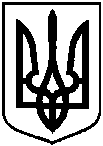 Про відмову Сокольцову Олександру Сергійовичу в наданні дозволу на розроблення проекту землеустрою щодо відведення земельної ділянки у власність за адресою: м. Суми,               вул. Грушевського, біля буд. 31,  орієнтовною площею 0,1000 га 